ПРИЛОЖЕНИЕ №1УТВЕРЖДЕНАрешением СоветаМолдаванского сельского поселенияКрымского районаКраснодарского краяот ________________№ ___ПРОГРАММАкомплексного развития социальной инфраструктуры муниципального образования Молдаванское сельское поселение Крымского района Краснодарского края на период с 2017г. по 2032г.2017г.   СодержаниеПрограммный документПрограмма комплексного развития социальной инфраструктуры Молдаванского сельского поселения Крымского района Краснодарского края разработана на период 15 лет (с 2017г. по 2032г.) в соответствии с основными направлениями развития сельского поселения, предусмотренными Генеральным планом, утверждённым решением Совета Молдаванского сельского поселения Крымского района Краснодарского края от 29.11.2010г. №66 «Об утверждении проекта генерального плана Молдаванского сельского поселения  Крымского района Краснодарского края» (далее  – Генеральный план).1. Паспорт программы2. Характеристика существующего состояния социальной инфраструктуры Молдаванского сельского поселения2.1. Анализ социально-экономического состояния поселения, сведения о градостроительной деятельности на территории поселенияМолдаванское сельское поселение расположено в северо-западной части муниципального образования Крымский район.В составе Молдаванского сельского поселения девятнадцать населённых пунктов (2 села, 3 поселка и 14 хуторов) с общей численностью проживающего населения 9081 человек.Территория сельского поселения в пределах существующей административной границы составляет  2 - 9,2 % территории Крымского района. Плотность населения – 53 человека на 1 км2.Основными транспортными магистралями являются автомобильные дороги межмуниципального значения Крымск – Аккерменка и с.Экономическое – Нижнебаканская.Центр муниципального образования село Молдаванское расположено в юго-восточной части поселения, в 7 км от районного центра г.Крымска.Социально-экономическое развитие муниципального образования складывается на создании условий, которые будут способствовать устойчивому развитию его экономики, существенному улучшению материального и социального положения населения.Центр муниципального образования село Молдаванское расположено в юго-восточной части поселения, в 7 км от районного центра г.Крымска.Показатели, характеризующие социально-экономическое развитие поселения представлены в Таблице №1. Таблица № 1Формирование условий для устойчивого социально-экономического развития Молдаванского сельского поселения намечены в перспективных программах различного уровня. Учитывая современное социально - экономическое состояние поселения, необходимо проанализировать возможности их реализации, прогноз социально-экономического и градостроительного развития поселения представлен в Таблицах № 2 - № 6.Таблица № 2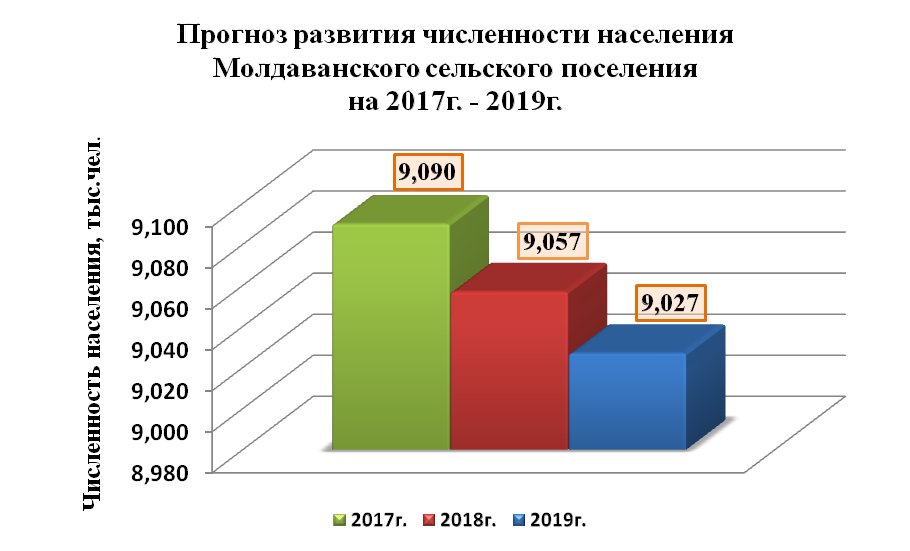 В прогнозе численности населения заложены следующие тенденции на перспективу, обусловленные проведением в Краснодарском крае и непосредственно в Крымском районе эффективной демографической и миграционной политики:рост уровня рождаемости;снижение младенческой смертности и смертности населения молодых возрастов;рост показателя ожидаемой продолжительности жизни;рост миграционных потоков, активизация трудовой иммиграции (преимущественно в период 2017-2032 гг.).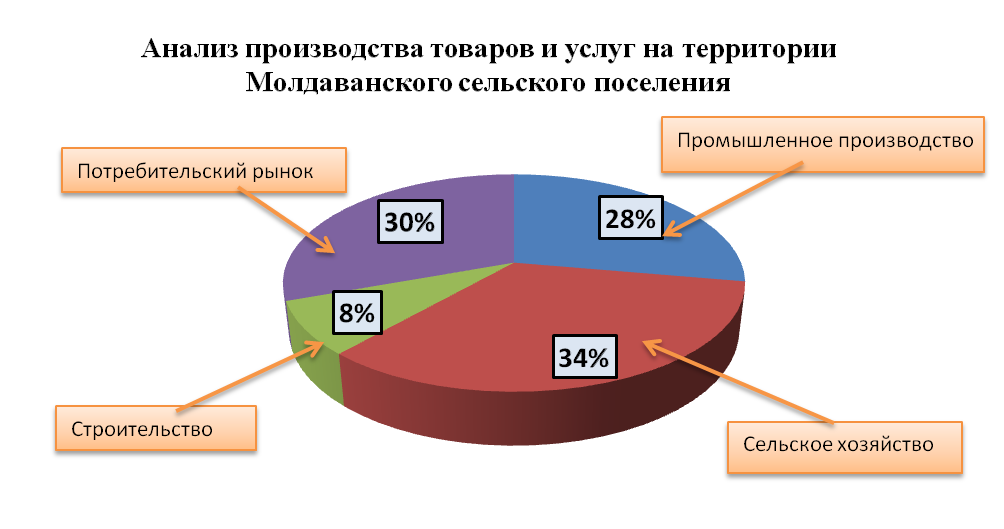 Таблица № 3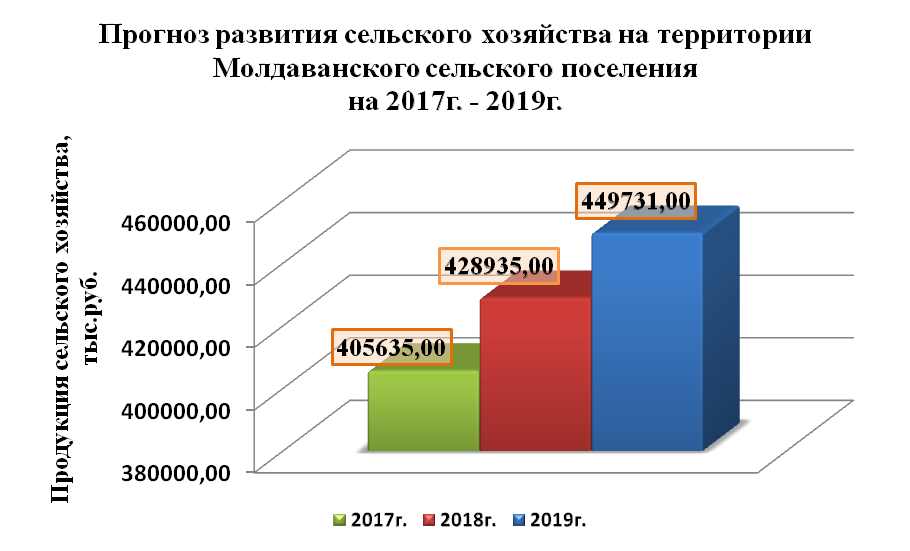 Таблица № 4Численность работающего населения в поселении на 2016г. составила 3411 чел, что составляет 37,4  % от общей численности населения.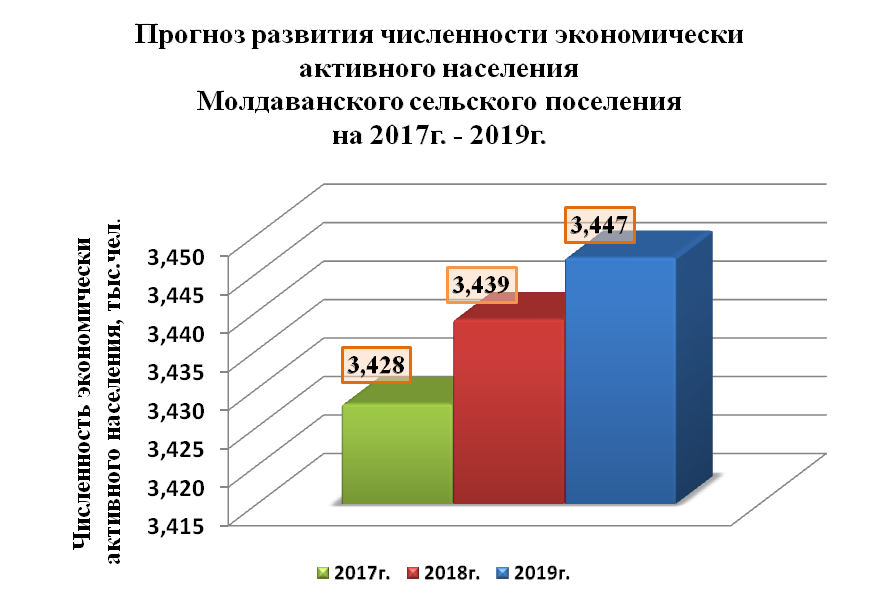 Таблица № 5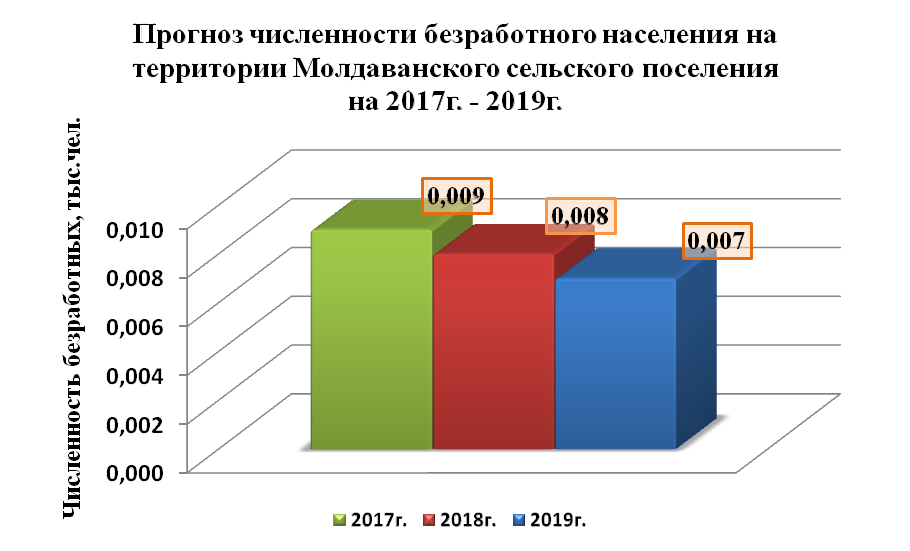 Таблица № 62.1.1. Современная планировочная организация территории поселенияСовременная планировочная структура улиц и кварталов носит линейный характер в направлении север-юг – запад-восток. Сеть жилых улиц образует кварталы большей частью прямоугольной формы, застроенные по периметру малоэтажными индивидуальными домами усадебного типа.Жилой фонд представлен одноквартирной и многоквартирной усадебной застройкой, а также малоэтажной секционной застройкой. Планировочная структура населенных пунктов, как правило, регулярная структура улиц и проездов. Уровень обеспеченности населения объектами обслуживания, образования, инженерного оборудования застройки и благоустройства территории – средний.2.1.2. Сельское хозяйство и промышленностьПо климатическим условиям и природно-ресурсному потенциалу территория Молдаванского сельского поселения благоприятна для любого вида хозяйственной деятельности: диверсифицированного сельского хозяйства (включая виноградарство) и  промышленного производства, строительства, рекреации и туризма.На современном этапе основу специализации территории составляет сельскохозяйственное производство. В валовой стоимости продукции сельского хозяйства Крымского района на долю Молдаванского сельского поселения приходится 6,6 %.Производство продукции сельского хозяйства на территории поселения осуществляют 4 сельскохозяйственных предприятия, 54 крестьянско-фермерских хозяйства, 1140 личных подсобных хозяйств населения.Главное направление в области аграрного производства  - растениеводство с преобладанием зерновой группы. Кроме того, развито виноградарство, садоводство. Развитие отрасли  виноградарства  будет способствовать наращиванию производственных мощностей существующих и созданию новых предприятий по производству высококачественной винодельческой продукции на территории поселения.Таблица № 7На территории Молдаванского сельского поселения разведаны залежи нерудных полезных ископаемых  - глины, песка, известняка.Перспективно развитие промышленности строительных материалов на базе месторождений местного сырья.Молдаванское сельское поселение расположено на территории, характеризующейся исключительным  разнообразием природных ландшафтов, почвенных и климатических ресурсов, растительного и животного мира.2.2. Технико-экономические параметры существующих объектов социальной инфраструктуры поселения, сложившийся уровень обеспеченности населения  сельского поселения услугами в областях, образования, здравоохранения, физической культуры, массового спорта и культуры2.2.1. ОбразованиеТаблица № 8Перечень детских дошкольных учрежденийТаблица № 9Перечень общеобразовательных школ2.2.2. ЗдравоохранениеТаблица № 102.2.3. Физическая культура и массовый спортТаблица № 112.2.4. КультураТаблица № 122.3. Прогнозируемый спрос на услуги социальной инфраструктуры (в соответствии с прогнозом изменения численности и половозрастного состава населения) в областях образования, здравоохранения, физической культуры, массового спорта и культурыПрогнозом на 2017 год и на период до 2032 года, в соответствии с прогнозом изменения численности и половозрастного состава населения, определены следующие приоритеты социальной инфраструктуры Молдаванского сельского поселения Крымского района Краснодарского края: повышение уровня жизни населения сельского поселения, в том числе на основе развития социальной инфраструктуры; улучшение состояния здоровья населения на основе доступной широким слоям населения медицинской помощи и повышения качества медицинских услуг; развитие жилищной сферы в сельском поселении; создание условий для гармоничного развития подрастающего поколения в сельском поселении; сохранение культурного наследия на территории сельского поселения. Следует обратить внимание, что при решении проблем совершенствования культурно – бытового обслуживания населения в условиях современного развития необходимо выделять так называемые социально – нормируемые отрасли, деятельность которых определяется государственными задачами и высокой степенью социальной ответственности перед обществом. К социально – нормируемым отраслям следует отнести следующие: детские дошкольные и школьные учреждения, здравоохранение, учреждения культуры и искусства, частично спорта.Генеральным планом предусматривается дальнейшее развитие и совершенствование структуры обслуживания с учетом сложившихся факторов и перспективного развития населенных пунктов.Основными принципами в оптимизации системы обслуживания населенных пунктов поселения, подборе и определении мощности предприятий являются:повышение уровня и качества обслуживания при одновременном сокращении расходов времени населения на поездки в культурно-бытовых целях;возможность мобильного обслуживания и доставки товаров и услуг периодического и эпизодического спроса на основе заказов и заявок;максимально возможное приближение и равномерное рассредоточение в жилой застройке обслуживающих центров периодического и массового спроса для удовлетворения потребностей населения.По временной доступности и частоте спроса все проектируемые и существующие учреждения обслуживания делятся на категории:–  учреждения повседневного спроса – первая ступень обслуживания для постоянного населения: детские дошкольные учреждения, начальные общеобразовательные школы, магазины продовольственных и промышленных товаров, комплексные физкультурные площадки, столовые, приемные пункты КБО, бани, кафе и т.д. Учреждения повседневного спроса находятся в пределах пешеходной доступности и размещаются в каждом микрорайоне или жилой группе хуторов и села;– учреждения периодического пользования (межпоселкового обслуживания) –  вторая ступень обслуживания – размещаются в центрах сельских поселений; для постоянного населения:  средние школы, поликлиники, амбулатории, кинотеатры, клубы, стадионы, кафе, комбинаты бытового обслуживания, магазины – обслуживают население в пределах 30 минутной транспортной доступности; – учреждения  эпизодического  пользования:  административно - хозяйственные, деловые, финансово-кредитные учреждения, музеи, библиотеки, учреждения стационарного медицинского обслуживания, соцобеспечения, крупные спортивные комплексы районного значения, высшие учебные заведения, гостиницы, крупные торговые центры.В связи с дальнейшим развитием населенных пунктов поселения генеральным планом предусматривается строительство новых учреждений обслуживания с сохранением и реконструкцией существующих.Расчет потребности в основных учреждениях обслуживания произведен в соответствии с нормами СНиП 2.07.01- 89* «Градостроительство. Планировка и застройка городских и сельских поселений».2.4.Оценка нормативно-правовой базы, необходимой для функционирования и развития социальной инфраструктуры поселенияПрограмма реализуется в соответствии со следующими законодательными и нормативными актами: Закон РФ от 9.10.1992г. № 3612-I «Основы законодательства Российской Федерации о культуре»; Федеральный закон от 29.12.2012г. № 273-ФЗ «Об образовании в Российской Федерации»; Федеральный закон от 21.11.2011г. № 323 ФЗ «Об основах охраны здоровья граждан Российской Федерации»;Федеральный закон от 25.06.2002г. № 73-ФЗ «Об объектах культурного наследия (памятниках истории и культуры) народов Российской Федерации»; Федеральный закон от 2912.1994г. № 78-ФЗ «О библиотечном деле»; Федеральный закон от 04.12.2007г. № 329-ФЗ «О физической культуре и спорте в Российской Федерации»;Указ Президента РФ 28.07.2012г. № 1058 «О Совете при Президенте Российской Федерации по развитию физической культуры и спорта»;Указ Президента РФ от 07.05.2012г. № 597 «О мероприятиях по реализации государственной социальной политики»; Указ Президента РФ от 07.05.2012г. № 599 «О мерах по реализации государственной политики в области образования и науки»;Указ Президента РФ от 24.12.2014 г. № 808 «Об утверждении Основ государственной культурной политики».Существующей нормативно-правовой базы достаточно для функционирования и развития социальной инфраструктуры Молдаванского сельского поселения. 3. Перечень мероприятий (инвестиционных проектов) по проектированию, строительству и реконструкции объектов социальной инфраструктуры поселенияПеречень мероприятий (инвестиционных проектов) по проектированию и реконструкции объектов социальной инфраструктуры поселения представлен ниже в Таблице № 13. 4. Оценка объемов и источников финансирования мероприятий (инвестиционных проектов) по проектированию, строительству, реконструкции объектов социальной инфраструктуры поселенияОценка объемов и источников финансирования мероприятий (инвестиционных проектов) по проектированию, строительству, реконструкции объектов социальной инфраструктуры поселения, представлена в Таблице №14.Таблица № 13Таблица № 145. Целевые индикаторы программы, включающие технико-экономические, финансовые и социально-экономические показатели развития социальной инфраструктурыПеречень целевых показателей, используемых для оценки результативности и эффективности Программы, представлен в Таблице № 15.Таблица № 156. Оценка эффективности мероприятий (инвестиционных проектов) по проектированию, строительству, реконструкции объектов социальной инфраструктуры поселенияЭкономический потенциал поселения значителен, и в настоящее время не плохо задействован, особенно в части, развития предпринимательства, переработки сельхоз продукции, развития услуг населению, развития личных подсобных хозяйств. Блок обеспечивающих ресурсов развития (трудовой, производственный, социально-инфраструктурный, бюджетный, инвестиционный) имеет тенденцию к росту, но пока не позволяет решать стратегические задачи повышения качества и уровня жизни поселения. В поселении присутствует тенденция старения и выбывания квалифицированных кадров, усиливающаяся финансовая нагрузка на экономически активное население, нехватка квалифицированной рабочей силы, выбытие и не возврат молодежи после обучения в вузах. Старение объектов образования, культуры, спорта и их материальной базы, слабое обновление из-за отсутствия финансирования. Проанализировав вышеперечисленное необходимо сделать вывод: В обобщенном виде главной целью Программы комплексного развития социальной инфраструктуры муниципального образования Молдаванского сельское поселение Крымского района Краснодарского края на период с 2017г. по 2032г.» является устойчивое повышение качества жизни нынешних и будущих поколений жителей и благополучие развития Молдаванского сельского поселения через устойчивое развитие территории в социальной и экономической сфере. Для достижения поставленных целей в среднесрочной перспективе необходимо решить следующие задачи: 1. создать правовые, организационные, институциональные и экономические условия для перехода к устойчивому социально - экономическому развитию поселения, эффективной реализации полномочий органов местного самоуправления; 2. развить и расширить сферу информационно-консультационного и правового обслуживания населения; 3. улучшить состояние здоровья населения за счет повышения доступности и качества занятиями физической культурой и спортом; 4.  повысить роль физкультуры и спорта в целях улучшения состояния здоровья населения и профилактик и правонарушений, преодоления распространения наркомании и алкоголизма; 5. построить объекты культуры и активизировать культурную деятельность. Уровень и качество жизни населения должны рассматриваться как степень удовлетворения материальных и духовных потребностей людей, достигаемых за счет создания экономических и материальных условий и возможностей, которые характеризуются соотношением уровня доходов и стоимости жизни. За период осуществления Программы будет создана база для реализации стратегических направлений развития сельского поселения, что позволит повысить уровень социального развития, в том числе достичь улучшения культурно - досуговой деятельности, что будет способствовать формированию здорового образа жизни среди населения, позволит приобщить широкие слои населения к культурно-историческому наследию.1. Развитие социальной инфраструктуры, образования, здравоохранения, культуры, физкультуры и массового спорта предусматривает: участие в отраслевых районных, областных и федеральных программах, по развитию и укреплению данных отраслей; содействие предпринимательской инициативы по развитию данных направлений и всяческое ее поощрение (развитие и увеличение объемов платных услуг предоставляемых учреждениями образования, здравоохранения, культуры, спорта на территории поселения). 2. Содействие в привлечении молодых специалистов в поселение (врачей, учителей, работников культуры, муниципальных служащих); помощь членам их семей в устройстве на работу; помощь в решении вопросов по приобретению этими специалистами жилья через районные, областные и федеральные программы, направленные на строительство приобретения жилья, помощь в получении кредитов, в том числе ипотечных на жильё. Все объекты социальной инфраструктуры расположенные на территории Молдаванского сельского поселения находятся в пешеходно - транспортной шаговой доступности в соответствии с нормами градостроительного проектирования поселения.Таблица № 167. Предложения по совершенствованию нормативно-правового и информационного обеспечения деятельности в сфере проектирования, строительства, реконструкции объектов социальной инфраструктуры поселенияВ рамках реализации настоящей Программы - не предполагается проведение преобразований в сфере проектирования, строительства, реконструкции объектов социальной инфраструктуры поселения.Главным условием реализации программы является привлечение в экономику и социальную сферу сельского поселения достаточного объема финансовых ресурсов. Финансирование мероприятий программы за счет средств муниципального образования будет осуществляться исходя из реальных возможностей бюджетов на очередной финансовый год и плановый период. Настоящая программа публикуется в соответствии с требованиями действующего законодательства РФ.Программа подлежит корректировке или пересмотру при вступлении в силу приказов, распоряжений, методических указаний и других нормативных актов, регламентирующих требования к программам комплексного развития социальной инфраструктуры, документам территориального планирования и сопутствующим схемам и программам. Программа может корректироваться в зависимости от обеспечения финансирования, изменение условий функционирования и потребностей объектов социальной инфраструктуры, повлекшие значительное отклонение фактических показателей эффективности функционирования систем по отношению к показателям, предусмотренных Программой.Глава Молдаванского сельского поселения   _____________    Улановский А.В.№ п/пНаименованиеСтр.1. Паспорт программы42.Характеристика существующего состояния социальной инфраструктуры Молдаванского сельского поселения72.1.Анализ социально-экономического состояния поселения, сведения о градостроительной деятельности на территории поселения72.1.1.Современная планировочная организация территории поселения172.1.2.Сельское хозяйство и промышленность172.2.Технико-экономические параметры существующих объектов социальной инфраструктуры поселения, сложившийся уровень обеспеченности населения  сельского поселения услугами в областях, образования, здравоохранения, физической культуры, массового спорта и культуры202.2.1.Образование202.2.2.Здравоохранение212.2.3.Физическая культура и массовый спорт222.2.4.Культура222.3.Прогнозируемый спрос на услуги социальной инфраструктуры (в соответствии с прогнозом изменения численности и половозрастного состава населения) в областях образования, здравоохранения, физической культуры, массового спорта и культуры222.4.Оценка нормативно-правовой базы, необходимой для функционирования и развития социальной инфраструктуры поселения243.Перечень мероприятий (инвестиционных проектов) по проектированию, строительству и реконструкции объектов социальной инфраструктуры поселения254.Оценка объемов и источников финансирования мероприятий (инвестиционных проектов) по проектированию, строительству, реконструкции объектов социальной инфраструктуры поселения255.Целевые индикаторы программы, включающие технико-экономические, финансовые и социально-экономические показатели развития социальной инфраструктуры316.Оценка эффективности мероприятий (инвестиционных проектов) по проектированию, строительству, реконструкции объектов социальной инфраструктуры поселения317.Предложения по совершенствованию нормативно-правового и информационного обеспечения деятельности в сфере проектирования, строительства, реконструкции объектов социальной инфраструктуры поселения34Наименование ПрограммыПрограмма комплексного развития социальной инфраструктуры Молдаванского сельского поселения Крымского района Краснодарского края, на период 15 лет с 2017г. по 2032г. (далее – Программа)Основание для разработки ПрограммыГрадостроительный кодекс РФ от 29.12.2004г.  №190; Федеральный закон от 29.12.2014г. № 456-ФЗ
«О внесении изменений в Градостроительный кодекс Российской Федерации и отдельные законодательные акты Российской Федерации»;3. Федеральный закон от 06.10.2003г. №131-ФЗ «Об общих принципах организации местного самоуправления в Российской Федерации»; 4. Постановление Правительства РФ от 01.10.2015г. №1050 «Об утверждении требований к программам комплексного развития социальной инфраструктуры поселений, городских округов»;5. Генеральный план Молдаванского сельского поселения Крымского района Краснодарского краяНаименование заказчика ПрограммыАдминистрация Молдаванского сельского поселения Крымского района Краснодарского краяКраснодарский край, Крымский район, с. Молдаванское, ул. Ленина, 11 «а»Наименование разработчика ПрограммыИндивидуальный предприниматель Агрызков Д.В.Ростовская область, Верхнедонской район, ст. Мигулинская, ул. Красноармейская, 18Цели ПрограммыОбеспечить на территории Молдаванского сельского поселения:безопасность, качество и эффективность использования населением объектов социальной инфраструктуры сельского поселения;доступность объектов социальной инфраструктуры поселения для населения в соответствии с нормативами градостроительного проектирования соответственно поселения;сбалансированное, перспективное развитие социальной инфраструктуры поселения в соответствии с установленными потребностями в объектах социальной инфраструктуры поселения;достижение расчетного уровня обеспеченности населения поселения  услугами в областях образования, здравоохранения, физической культуры, спорта и культуры эффективность функционирования действующей социальной инфраструктуры.Задачи ПрограммыДля достижения указанных целей необходимо решение основных задач:организация мероприятий по оказанию социальных услуг населению и субъектов экономической деятельности в соответствии с нормативами градостроительного проектирования поселения;организация мероприятий по развитию и совершенствованию объектов образования, здравоохранения, физической культуры и спорта, культуры.Целевые показатели (индикаторы) обеспеченности населения объектами социальной инфраструктурыДостижение расчетного уровня обеспеченности населения  в областях образования, здравоохранения, физической культуры, спорта и культуры.Укрупненное описание запланированных мероприятий (инвестиционных проектов) по проектированию, строительству, реконструкции объектов социальной инфраструктуры1.Мероприятия по ремонту (реставрации), строительству объектов культуры на территории поселения: Ремонт помещений, ремонт фасада здания благоустройство прилегающей территории;Уход за памятниками истории и культуры.2.Мероприятия по ремонту (реставрации), строительству объектов в сфере физической культуры и спорта на территории поселения:Строительство спортивной  площадки в п.Саук-Дере;Ремонт  и реконструкция существующих спортивных площадок.Срок и этапы реализации ПрограммыСрок реализации с 2017г. по 2032г.Этапы реализации:1 этап: 2017- 2021г. 2 этап: 2022-2032г.Объемы и источники финансирования2017г. 1400,00 тыс.руб., в том числеФедеральный бюджет -0,00 тыс.руб.;Краевой бюджет -0,00 тыс.руб.;Бюджет МО Крымский район - 0,00 тыс.руб.Местный бюджет - 1400,00 тыс.руб.;Внебюджетные источники -0,00 тыс.руб.2018г. - 9700,00 тыс.руб., в том числеФедеральный бюджет - 0,00 тыс.руб.;Краевой бюджет - 0,00 тыс.руб.;Бюджет МО Крымский район - 1300,00 тыс.руб.Местный бюджет - 8400,00 тыс.руб.;Внебюджетные источники -0,00 тыс.руб.2019г. - 6250,00 тыс.руб., в том числеФедеральный бюджет -0,00 тыс.руб.;Краевой бюджет -0,00 тыс.руб.;Бюджет МО Крымский район - 1250,00 тыс.руб.Местный бюджет - 5000,00 тыс.руб.;Внебюджетные источники -0,00 тыс.руб.2020г. - 2350,00 тыс.руб., в том числеФедеральный бюджет -0,00 тыс.руб.;Краевой бюджет -0,00 тыс.руб.;Бюджет МО Крымский район - 50,00 тыс.руб.Местный бюджет - 2300,00 тыс.руб.;Внебюджетные источники -0,00 тыс.руб.2021г. - 2550,00 тыс.руб., в том числеФедеральный бюджет -0,00 тыс.руб.;Краевой бюджет -0,00 тыс.руб.;Бюджет МО Крымский район - 50,00 тыс.руб.Местный бюджет - 2500,00 тыс.руб.;Внебюджетные источники -0,00 тыс.руб.2022-2032г.г. - 6850,00 тыс.руб., в том числеФедеральный бюджет -0,00 тыс.руб.;Краевой бюджет -0,00 тыс.руб.;Бюджет МО Крымский район - 150,00 тыс.руб.Местный бюджет - 6700,00 тыс.руб.;Внебюджетные источники - 0,00 тыс.руб.Ожидаемые результаты реализации ПрограммыДостижение нормативного уровня обеспеченности населения учреждениями образования, здравоохранения, культуры, физической культуры и спорта.Показатель, единица измерения2016 годПоказатель, единица измерения2016 годСреднегодовая численность постоянного населения – всего,  тыс. чел.9,126Среднедушевой денежный доход на одного жителя, тыс. руб.6,3Численность экономически активного населения, тыс. чел.3,411Численность занятых в экономике, тыс. чел.3,334Номинальная начисленная среднемесячная заработная плата, руб.13250Численность занятых в личных подсобных хозяйствах, тыс. чел.3,160Среднемесячные доходы занятых в личных подсобных хозяйствах, тыс.руб.6,8Численность зарегистрированных безработных, чел.10Уровень регистрируемой безработицы, в % к численности трудоспособного населения в трудоспособном возрасте0,2Прибыль прибыльных предприятий, тыс. рублей49602Убыток предприятий, тыс. руб.32400,0Прибыль (убыток) – сальдо,  тыс. руб.17202Фонд оплаты труда, тыс. руб.370101Обрабатывающие производства (D), тыс.руб297449,0Социальная сфераЧисленность детей в  дошкольных  образовательных учреждениях, тыс. чел.0,442Численность учащихся в учреждениях:общеобразовательных, тыс. чел.0,750Численность обучающихся в первую смену в дневных учреждениях общего образования в % к общему числу обучающихся в этих учреждениях100,0Ввод в эксплуатацию:жилых домов предприятиями всех форм собственности, тыс. кв. м общей площади4,057из общего итога - построенные населением за свой счет и с помощью кредитов, тыс. кв. м общей площади4,057Средняя обеспеченность населения площадью жилых квартир (на конец года), кв. м. на чел.14,5Обеспеченность населения учреждениями социально-культурной сферы:Обеспеченность населения учреждениями социально-культурной сферы:амбулаторно-поликлиническими учреждениями, посещений в смену на 1 тыс. населения 8,8врачами, чел. на 1 тыс. населения0,9средним медицинским персоналом, чел. на 1 тыс. населения2,1спортивными сооружениям, кв. м. на 1 тыс. населения2421,7дошкольными образовательными учреждениями, мест на 1000 детей дошкольного возраста645,3Количество мест в учреждениях дошкольного образования, мест333Количество детей дошкольного возраста, находящихся в очереди в учреждения дошкольного образования, чел.70Удельный вес населения, занимающегося спортом, %33,5Количество организаций, зарегистрированных на территории сельского поселения, единиц39в том числе количество организаций муниципальной формы собственности17в том числе количество организаций частной формы собственности22Количество индивидуальных предпринимателей, единиц227Малый бизнесКоличество субъектов малого предпринимательства, единиц250Численность работников в малом предпринимательстве, чел.280Общий объем расходов бюджета поселения на развитие и поддержку малого предпринимательства в расчете на одно малое предприятие (в рамках муниципальной целевой программы), рублей0Инфраструктурная обеспеченность населенияПротяженность освещенных улиц, км.15,2Протяженность водопроводных сетей, км.145Протяженность канализационных сетей, км.9,8Протяженность автомобильных дорог местного значения, км.84,6в том числе с твердым покрытием37,2Удельный вес газифицированных квартир (домовладений) от общего количества квартир (домовладений), %78Обеспеченность населения объектами розничной торговли, кв. м. на 1 тыс. населения109,8Обеспеченность населения объектами общественного питания, кв. м. на 1 тыс. населения87,0БлагоустройствоПротяженность отремонтированных автомобильных дорог местного значения с твердым покрытием, км.5,2Протяженность отремонтированных тротуаров, км.0,01Количество высаженных зеленых насаждений, шт.30Количество установленных светильников наружного освещения, шт.50ПоказателиЕд. изм.2017г.2018г. 2019г.НаселениеНаселениеНаселениеНаселениеНаселениеСреднегодовая численность постоянного населениятыс.чел.9,0909,0579,027ПоказателиЕд. изм.2017г.2018г. 2019г.1. Производство товаров и услуг1. Производство товаров и услуг1. Производство товаров и услуг1. Производство товаров и услуг1. Производство товаров и услуг1.1. Промышленное производство1.1. Промышленное производство1.1. Промышленное производство1.1. Промышленное производство1.1. Промышленное производствоИндекс промышленного производства % к предыдущему году в сопоставимых ценах106,6108,9114,01.2. Обрабатывающие производства1.2. Обрабатывающие производства1.2. Обрабатывающие производства1.2. Обрабатывающие производства1.2. Обрабатывающие производстваОбъем отгруженных товаров собственного производства, выполненных работ и услуг собственными силами тыс. руб. 333471,0377909,0451197,0Индекс производства % к предыдущему году в сопоставимых ценах106,6108,9114,01.3. Сельское хозяйство 1.3. Сельское хозяйство 1.3. Сельское хозяйство 1.3. Сельское хозяйство 1.3. Сельское хозяйство Продукция сельского хозяйстватыс. руб. 405635428935449731Индекс производства продукции сельского хозяйства% к предыдущему году в сопоставимых ценах101,4101,2100,91.4. Строительство1.4. Строительство1.4. Строительство1.4. Строительство1.4. СтроительствоОбъем работ, выполненных по виду экономической деятельности "Строительство" в ценах соответствующих лет; тыс. руб.950003050032300Индекс производства по виду деятельности "Строительство"% к предыдущему году в сопоставимых ценах56,030,4100,6Ввод в действие жилых домовтыс. кв. м. в общей площади4,0574,0574,0571.5. Потребительский рынок1.5. Потребительский рынок1.5. Потребительский рынок1.5. Потребительский рынок1.5. Потребительский рынокИндекс потребительских цен за период с начала годак соответствующему периоду предыдущего года, %106,0105,3105,0Оборот розничной торговлив ценах соответствующих лет; тыс. руб.367080396226426478Оборот розничной торговли% к предыдущему году в сопоставимых ценах101,9102,8103Оборот общественного питаниятыс. руб. 163301740518700Оборот общественного питания% к предыдущему году в сопоставимых ценах101,5101,7103,3ПоказателиЕд. изм.2017г.2018г. 2019г.1. Малое предпринимательство, включая микропредприятия1. Малое предпринимательство, включая микропредприятия1. Малое предпринимательство, включая микропредприятия1. Малое предпринимательство, включая микропредприятия1. Малое предпринимательство, включая микропредприятияЧисло малых предприятий, включая микропредприятия (на конец года)единиц232323Среднесписочная численность работников малых предприятий, включая микропредприятия (без внешних совместителей)тыс. чел.0,1710,1710,1712. Инвестиции2. Инвестиции2. Инвестиции2. Инвестиции2. ИнвестицииИнвестиции в основной капиталв ценах соответствующих лет; тыс. руб.93700110900154600Индекс физического объема инвестиций в основной капитал% к предыдущему году в сопоставимых ценах132,6113,3133,83. Финансовая деятельность организаций3. Финансовая деятельность организаций3. Финансовая деятельность организаций3. Финансовая деятельность организаций3. Финансовая деятельность организацийПрибыль прибыльных организаций тыс. руб.5500058000624004.  Денежные доходы и расходы населения4.  Денежные доходы и расходы населения4.  Денежные доходы и расходы населения4.  Денежные доходы и расходы населения4.  Денежные доходы и расходы населенияДенежные доходы населениятыс.руб.753852832519903205Реальные располагаемые денежные доходы населения% к предыдущему году110,0110,4108,5Среднедушевые денежные доходы (в месяц) руб.691176608338Численность населения с денежными доходами ниже величины прожиточного минимума% от общей численности населения 121212ПоказателиЕд. изм.2017г.2018г. 2019г.Труд и занятостьТруд и занятостьТруд и занятостьТруд и занятостьТруд и занятостьЧисленность экономически активного населениятыс. чел.3,4283,4393,447Среднегодовая численность занятых в экономикетыс. чел.3,3513,3623,370Среднемесячная номинальная начисленная заработная плата руб.238612626628437Среднемесячная номинальная начисленная заработная плата % к предыдущему году109,5110,1108,3Уровень безработицы%2,22,22,2Уровень зарегистрированной безработицы %0,20,20,2Численность безработных (по методологии МОТ)тыс. чел.0,0770,0770,077Численность безработных, зарегистрированных в  государственных учреждениях службы занятости населения тыс. чел.0,0090,0080,007Фонд начисленной заработной платы всех работниковтыс.руб. 406877452300497191ПоказателиЕд. изм.2017г.2018г. 2019г.Развитие социальной сферыРазвитие социальной сферыРазвитие социальной сферыРазвитие социальной сферыРазвитие социальной сферыОбеспеченность: учреждениями культурно-досугового типаучрежд. на 100 тыс.населения66,1466,3666,57дошкольными образовательными учреждениямимест на 1000 детей в возрасте 1-6 лет639,2636,7624,8мощностью амбулаторно-поликлинических учреждений на 1000 человек населенияна конец года; посещений в смену8,88,88,9Показатель, единица измерения2016 годПроизводство основных видов промышленной продукции в натуральном выражении:сыры и продукты сырные, тонн96,1вина игристые и газированные, тыс.дал2,2вина столовые, тыс.дал240,0воды минеральные и газированные, млн.полулитр.                                            0,477Объем продукции сельского хозяйства всех категорий хозяйств, тыс. руб.377595,0в том числе в сельскохозяйственных организациях124100,0в том числе в крестьянских (фермерских) хозяйствах и у индивидуальных предпринимателей63055,0в том числе в  хозяйствах населения190440,0Производство основных видов сельскохозяйственной продукцииЗерно (в весе  после доработки), тыс.тонн5,420Подсолнечник (в весе после доработки), тыс. тонн1,170Картофель - всего, тыс. тонн1,145в том числе в крестьянских (фермерских) хозяйствах и у индивидуальных предпринимателей0,205в том числе в  хозяйствах населения0,940Овощи - всего, тыс. тонн3,360в том числе в сельскохозяйственных организациях0,565в том числе в крестьянских (фермерских) хозяйствах и у индивидуальных предпринимателей0,445в том числе в  хозяйствах населения2,350Плоды и ягоды - всего, тыс. тонн0,355в том числе в сельскохозяйственных организациях0,085в том числе в  хозяйствах населения0,270Виноград - всего, тыс. тонн1,220в том числе в сельскохозяйственных организациях1,180в том числе в  хозяйствах населения0,040Скот и птица (в живом весе)- всего, тыс. тонн 0,246в том числе в крестьянских (фермерских) хозяйствах и у индивидуальных предпринимателей0,016в том числе в  хозяйствах населения0,230Молоко- всего, тыс. тонн1,265в том числе в крестьянских (фермерских) хозяйствах и у индивидуальных предпринимателей0,425в том числе в  хозяйствах населения0,840Яйца- всего, тыс. штук1974,330в том числе в крестьянских (фермерских) хозяйствах и у индивидуальных предпринимателей115,830в том числе в  хозяйствах населения1858,500Численность поголовья сельскохозяйственных животных  Крупный рогатый скот, голов610в том числе крестьянских (фермерских) хозяйств и хозяйств индивидуальных предпринимателей20в том числе в  хозяйствах населения590из общего поголовья крупного рогатого скота — коровы, голов245в том числе крестьянских (фермерских) хозяйств и хозяйств индивидуальных предпринимателей10в том числе в  хозяйствах населения235Свиньи, голов 23в том числе в  хозяйствах населения23Овцы и козы, голов522Птица, тысяч голов27,13Оборот розничной торговли,  тыс. руб.339510,0Оборот общественного питания, тыс. руб.15320,0Объем платных услуг населению, тыс. руб.210100,0Объем инвестиций в основной капитал за счет всех источников финансирования, тыс. руб.67300,0Объем работ, выполненных собственными силами по виду деятельности строительство, тыс. руб.162800,0№ НаименованиеАдресПроектная вместимостьКол-водетейКол-вовоспитателейПлощадь, м2% износа здания1МДОУ «Детский сад №12»х.Даманкаул.Молодежная, 88а1256461118352МДОУ «Детский сад №31»с.Русское, ул.Высоцкой 835545276,4433МДОУ «Детский сад №27»с.Молдаванскоеул.Ленина 4035625634,3304МДОУ «Детский сад №5»с.Молдаванскоеул.Калинина 4а55646463705МДОУ «Детский сад №25»п.Саук-Дереул.Пионерская 19511414766,6506МДОУ «Детский сад №36»п.Виноградныйпер.  Надежды 755405695,229№НаименованиеАдресПроектнаявместимостьКол-воучащихсяКол-воучителейПлощадь, м2% износ здания1МОУ ООШ №14х.Даманкаул.Молодежная 73463120154800402МОУ ООШ №16с.Молдаванское,ул.Тельмана,32510367243103,8303МОУ ООШ №45п.Саук-Дере,60 лет образования СССР260252192750604МОУ ООШ №38п.Виноградный, ул.Молодежная 17а120709436,278№НаименованиеАдресМощностьСостояние1ФАП с.Русскоес.Русское, ул. Новоселов, 720 посещ. в сменуУдовлетворительное2ФАП х.Даманках.Даманка, ул.Молодежная, 8425 посещ. в смену Удовлетворительное3ФАП х.Новокрымскийх.Новокрымский, ул.Шоссейная,2115 посещ. в сменуУдовлетворительное4ФАП п.Виноградныйп.Виноградный, ул.Молодежная, 2а25 посещ. в сменуУдовлетворительное5ФАП п.Первенецп.Первенец, ул.Звездная, 1125 посещ. в сменуУдовлетворительное6Амбулатория п.Саук-Дереп.Саук-Дере,60 лет образования СССР, 2175 посещ. в сменуУдовлетворительное7Амбулатория с.Молдаванскоес.Молдаванское, ул.Тельмана, 2950 посещ. в сменуУдовлетворительное№НаименованиеАдресМощность, м2Состояние1стадионп.Саук-Дереул.Кирова10517Удовлетворительное2стадионх.Новокрымскийул.Шоссейная5502Удовлетворительное3стадионс.Молдаванскоеул.Тельмана16246Удовлетворительное4стадионп.Виноградныйул.Молодежная8147Удовлетворительное№НаименованиеВместимостьКол-во работающихПлощадь, м21Клуб п.Виноградный1003473,22ДК х.Даманка2003300,23СКЦ с.Молдаванское900121647,34Клуб с.Русское2005413,45Клуб х.Новокрымский1003164,06СКЦ п.Саук-Дере70081454,0№ п\пНаименованиеЕд. изм.Описание места расположения объекта201720182019202020212022- 2032 гг.Ответственный исполнитель1. Программа инвестиционных проектов в сфере культурытыс.руб  -1400,008400,005000,002300,002500,006700,00 -1.1.Мероприятия по ремонту (реставрации), строительству объектов культуры тыс.руб 1400,008400,005000,002300,002500,006700,00Администрация МО Молдаванское сельское поселение1.1.1.Ремонт дискозала, ремонт фасада здания, благоустройство прилегающей территориитыс.рубМБУ "СКЦ Молдаванского сельского поселения" 0,003 200,001 500,00 0,000,001 500,00Администрация МО Молдаванское сельское поселение1.1.2.Замена электропроводки, ремонт помещения, ремонт фасада здания тыс.рубМБУ "СКЦ Молдаванского сельского поселения" филиал - ДК п.Саук-Дере 0,001 600,001 700,001 200,000,001 400,00Администрация МО Молдаванское сельское поселение1.1.3.Ремонт кабинетов,ремонт фасада здания тыс.рубМБУ "СКЦ Молдаванского сельского поселения" филиал - клуб с.Русского0,000,000,000,001 000,00900,00Администрация МО Молдаванское сельское поселение1.1.4.Ремонт помещения, ремонт фасада здания , благоустройство прилегающей территориитыс.рубМБУ "СКЦ Молдаванского сельского поселения" филиал - клуб х.Даманка800,001 500,00700,000,000,00600,00Администрация МО Молдаванское сельское поселение1.1.5.Ремонт помещения ,ремонт фасада здания тыс.рубМБУ "СКЦ Молдаванского сельского поселения" филиал - клуб п.Виноградного 0,000,000,000,00900,00800,00Администрация МО Молдаванское сельское поселение1.1.6.Ремонт фасада здания и помещения,  укрепление лестничного пролета МБУ "СКЦ Молдаванского сельского поселения" филиал - клуб х.Новокрымский 0,00500,00500,00500,000,000,00Администрация МО Молдаванское сельское поселение1.1.7.Уход за памятниками истории и культуры (в т.ч.):тыс.руб600,001 600,00600,00600,00600,001 500,00Администрация МО Молдаванское сельское поселениеРемонт братской могилы, благоустройство территориитыс.руб.Молдаванское сельское поселение,х.Безводный, ул.Магистральная 0,001 000,000,000,000,00500,00Администрация МО Молдаванское сельское поселениеРемонт  обелисков, братских могил , ремонт тротуаров тыс.руб.Молдаванское сельское поселение, с.Молдаванское, х.Даманка,х.Новокрымский, с.Русское,п.Саук-Дере. (в кол-ве 7 братских могил)600,00600,00600,00600,00600,001 000,00Администрация МО Молдаванское сельское поселение2.Программа инвестиционных проектов в сфере физической культуры и спорта тыс.руб-0,001300,001250,0050,0050,00150,00-2.1.Мероприятия по ремонту (реставрации), строительству объектов в сфере физической культуры и спорта тыс.руб Молдаванское сельское поселение0,001300,001250,0050,0050,00150,00Администрация МО Молдаванское сельское поселение2.1.2.Строительство спортивной  площадки в п.Саук-Дере тыс.рубМолдаванское сельское поселение 0,001 250,001 250,000,000,00 0,00Администрация МО Молдаванское сельское поселение2.1.3.Ремонт  и реконструкция существующих спортивных площадоктыс.рубМолдаванское сельское поселение0,0050,000,0050,0050,00150,00Администрация МО Молдаванское сельское поселение3.Программа инвестиционных проектов в сфере образования   тыс.руб-мероприятия не планируются в связи с передачей полномочий в муниципальный район   мероприятия не планируются в связи с передачей полномочий в муниципальный район   мероприятия не планируются в связи с передачей полномочий в муниципальный район   мероприятия не планируются в связи с передачей полномочий в муниципальный район   мероприятия не планируются в связи с передачей полномочий в муниципальный район   мероприятия не планируются в связи с передачей полномочий в муниципальный район   мероприятия не планируются в связи с передачей полномочий в муниципальный район   3.1.Мероприятия по ремонту (реставрации), строительству объектов в сфере образования тыс.руб -мероприятия не планируются в связи с передачей полномочий в муниципальный район   мероприятия не планируются в связи с передачей полномочий в муниципальный район   мероприятия не планируются в связи с передачей полномочий в муниципальный район   мероприятия не планируются в связи с передачей полномочий в муниципальный район   мероприятия не планируются в связи с передачей полномочий в муниципальный район   мероприятия не планируются в связи с передачей полномочий в муниципальный район   мероприятия не планируются в связи с передачей полномочий в муниципальный район   4.Программа инвестиционных проектов в сфере здравоохранениятыс.руб-мероприятия не планируются в связи с передачей полномочий в муниципальный район мероприятия не планируются в связи с передачей полномочий в муниципальный район мероприятия не планируются в связи с передачей полномочий в муниципальный район мероприятия не планируются в связи с передачей полномочий в муниципальный район мероприятия не планируются в связи с передачей полномочий в муниципальный район мероприятия не планируются в связи с передачей полномочий в муниципальный район мероприятия не планируются в связи с передачей полномочий в муниципальный район 4.1.Мероприятия по ремонту (реставрации), строительству объектов в сфере здравоохранения тыс.руб-мероприятия не планируются в связи с передачей полномочий в муниципальный район мероприятия не планируются в связи с передачей полномочий в муниципальный район мероприятия не планируются в связи с передачей полномочий в муниципальный район мероприятия не планируются в связи с передачей полномочий в муниципальный район мероприятия не планируются в связи с передачей полномочий в муниципальный район мероприятия не планируются в связи с передачей полномочий в муниципальный район мероприятия не планируются в связи с передачей полномочий в муниципальный район ОБЩАЯ СУММАОБЩАЯ СУММАОБЩАЯ СУММАОБЩАЯ СУММА1400,009700,006250,002350,002550,006850,00  -НаименованиеУровень бюджетаЕд. изм.2017г.2018г.2019г.2020г.2021г.2022-2032гг.КультураКраевой бюджеттыс.руб0,000,000,000,000,000,00КультураМестный бюджеттыс.руб1400,008400,005000,002300,002500,006700,00КультураБюджет МО Крымский районтыс.руб0,000,000,000,000,000,00КультураВнебюджетные источникитыс.руб0,000,000,000,000,000,00Физическая культура и спортКраевой бюджеттыс.руб0,000,000,000,000,000,00Физическая культура и спортМестный бюджеттыс.руб0,000,000,000,000,000,00Физическая культура и спортБюджет МО Крымский районтыс.руб0,001300,001250,0050,0050,00150,00Физическая культура и спортВнебюджетные источникитыс.руб0,000,000,000,000,000,00ОбразованиеКраевой бюджеттыс.руб0,000,000,000,000,000,00ОбразованиеМестный бюджеттыс.руб0,000,000,000,000,000,00ОбразованиеБюджет МО Крымский районтыс.руб0,000,000,000,000,000,00ОбразованиеВнебюджетные источникитыс.руб0,000,000,000,000,000,00ЗдравоохранениеКраевой бюджеттыс.руб0,000,000,000,000,000,00ЗдравоохранениеМестный бюджеттыс.руб0,000,000,000,000,000,00ЗдравоохранениеБюджет МО Крымский районтыс.руб0,000,000,000,000,000,00ЗдравоохранениеВнебюджетные источникитыс.руб0,000,000,000,000,000,00ИТОГОКраевой бюджет тыс.руб0,000,000,000,000,000,00ИТОГОМестный бюджет тыс.руб1400,008400,005000,002300,002500,006700,00ИТОГОБюджет МО Крымский районтыс.руб0,001300,001250,0050,0050,00150,00ИТОГОВнебюджетные источники тыс.руб0,000,000,000,000,000,00Социальная сфера Современное состояниеРасчетный срок Численность детей в  дошкольных  образовательных учреждениях, тыс. чел.0,4420,492Численность учащихся в учреждениях:общеобразовательных, тыс. чел.0,7790,821Численность обучающихся в первую смену в дневных учреждениях общего образования в % к общему числу обучающихся в этих учреждениях100,0100,0Обеспеченность населения учреждениями социально-культурной сферы:амбулаторно-поликлиническими учреждениями, посещений в смену на 1 тыс. населения 8,89,0врачами, чел. на 1 тыс. населения1,01,0средним медицинским персоналом, чел. на 1 тыс. населения2,13,0спортивными сооружениям, кв. м. на 1 тыс. населения2431,32568,0дошкольными образовательными учреждениями, мест на 1000 детей дошкольного возраста639,2639,2Количество мест в учреждениях дошкольного образования, мест333333Количество детей дошкольного возраста, находящихся в очереди в учреждения дошкольного образования, чел.7070Удельный вес населения, занимающегося спортом, %33,950,0№ п/пМероприятия по проектированию, строительству и реконструкции объектов социальной инфраструктурыОценка эффективности мероприятий по проектированию, строительству, реконструкции объектов социальной сферыСфера образованияСфера образованияСфера образования1.Мероприятия не планируются (полномочия переданы в муниципальный район)Повышение доступности и качества услуг образования поселения за счёт ввода в эксплуатацию новых объектов; Удовлетворение потребности населения в услугах дошкольного образования; Обновление материально-технической базы объектов сферы образования и обеспечение их современными информационными ресурсами; Внедрение федеральных государственных образовательных стандартов.Сфера здравоохраненияСфера здравоохраненияСфера здравоохранения2.Мероприятия не планируются (полномочия переданы в муниципальный район)Повышение количества предоставляемых медицинских услуг;Обеспечение выполнения стандартов качества и доступности медицинской помощи на основе модернизации системы здравоохранения; Усиление профилактической составляющей в здравоохранении.Сфера физической культуры и спортаСфера физической культуры и спортаСфера физической культуры и спорта3.Строительство спортивной  площадки в п.Саук-ДереОбеспечение доступности и привлекательности занятий физической культурой и спортом для всех групп населения; Увеличение числа систематически занимающихся физической культурой и спортом; Повышение уровня обеспеченности спортивными объектами и сооружениями.4.Ремонт  и реконструкция существующих спортивных площадокОбеспечение доступности и привлекательности занятий физической культурой и спортом для всех групп населения; Увеличение числа систематически занимающихся физической культурой и спортом; Повышение уровня обеспеченности спортивными объектами и сооружениями.Сфера культурыСфера культурыСфера культуры5.Ремонт помещения, ремонт фасада здания, благоустройство прилегающей территорииРасширение возможностей для культурно - духовного развития жителей сельского поселения; Сохранение и развитие творческого потенциала специалистов учреждений культуры, сохранение и пополнение материально-технической базы; Увеличение количества посетителей культурно-досуговых мероприятий.6.Уход за памятниками истории и культуры     Расширение возможностей для культурно - духовного развития жителей сельского поселения; Сохранение и развитие творческого потенциала специалистов учреждений культуры, сохранение и пополнение материально-технической базы; Увеличение количества посетителей культурно-досуговых мероприятий.